АДМИНИСТРАЦИЯ БАБУШКИНСКОГО МУНИЦИПАЛЬНОГО ОКРУГА ВОЛОГОДСКОЙ ОБЛАСТИПОСТАНОВЛЕНИЕ08.12.2023 года	            № 1044с.им. БабушкинаО присвоении адреса  объектам недвижимого имущества	Руководствуясь пунктом 27 статьи 16 Федерального Закона от 06.10.2003 года №131-ФЗ «Об общих принципах организации местного самоуправления в Российской Федерации», постановлением Правительства Российской Федерации от 19.11.2014 года № 1221 «Об утверждении Правил присвоения, изменения и аннулирования адресов» (с изменениями и дополнениями), Уставом Бабушкинского муниципального округа Вологодской области,	П О С Т А Н О В Л Я Ю:	1. Присвоить объекту недвижимого имущества -  земельному участку с кадастровым номером 35:15:0102002:55, площадью 700 кв.м. адрес: «Российская Федерация, Вологодская область,  муниципальный округ Бабушкинский, село им. Бабушкина, улица Набережная, земельный участок № 13».	2. Присвоить объекту недвижимого имущества -  земельному участку с кадастровым номером 35:15:0102002:56, площадью 1134 кв.м. адрес: «Российская Федерация, Вологодская область,  муниципальный округ Бабушкинский, село им. Бабушкина, улица Набережная, земельный участок № 13».	3. Начальнику Территориального сектора Бабушкинский  администрации Бабушкинского муниципального округа внести сведения в Государственный адресный реестр.	4. Настоящее постановление подлежит размещению на официальном сайте Бабушкинского муниципального округа в информационно-телекоммуникационной сети «Интернет», вступает в силу со дня подписания. 	5. Контроль за исполнением настоящего постановления возложить на начальника Территориального сектора Бабушкинский администрации Бабушкинского муниципального округа.Глава округа                                                                                      Т.С. Жирохова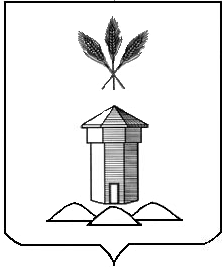 